Załącznik nr 1DANE O WNIOSKODAWCY Imię i nazwisko Wnioskodawcy (osoby fizycznej)2 /nazwa Wnioskodawcy prowadzącego działalność gospodarczą (1)Adres zamieszkania Wnioskodawcy Adres do korespondencji (wypełnić jeśli jest inny niż adres wskazany powyżej):Koszt realizacji zadania (w złotych): Rachunek bankowy do wypłaty dotacji w formie refundacji:Imię i nazwisko właściciela rachunku bankowego: ……………………………………………………………………………….Nazwa banku: …………………………………………………………………………………………………………………Numer rachunku:Opis zadania: Termin zakończenia zadania nie później niż do 15.10.2018 r.Koszty realizacji zadania mają charakter:  szacunkowy, rzeczywisty (na podstawie zawartej umowy z wykonawcą/dostawcą).DANE TECHNICZNEOŚWIADCZENIA WNIOSKODAWCY:Oświadczam, że jestem właścicielem / współwłaścicielem (1) domu jednorodzinnego,  lokalu mieszkalnego,w którym będzie realizowane zadanie. Nieruchomość jest zlokalizowana pod następującym adresem:Dokumentem potwierdzającym moje prawo własności do w/w nieruchomości jest: ……………………………………………………………………………………………………….............................................................................................................................................................Czy w budynku / lokalu mieszkalnym jest zarejestrowana lub prowadzona działalność gospodarcza?  Tak NieCzy koszty utrzymania budynku / lokalu mieszkalnego są rozliczane w prowadzonej działalności gospodarczej? Tak NieOświadczam, że po przeanalizowaniu przesłanek dotyczących występowania pomocy publicznej, określonych w art. 107 i 108 Traktatu o funkcjonowaniu Unii Europejskiej, wnioskowane dofinansowanie: nie stanowi pomocy publicznej,  stanowi pomoc publiczną – pomoc de minimis - w tym przypadku należy wypełnić właściwy formularz dotyczący pomocy de minimis (załącznik nr 2 lub 3 do Regulaminu).Oświadczam, że przystępując do realizacji zadania zapoznałem/am się z treścią Regulaminu Programu „Eko Gmina – Dotacja na ograniczenie niskiej emisji”, oraz że zadanie przeze mnie realizowane jest zgodne z zasadami określonymi w ww. Regulaminie. Zobowiązuję się do niezwłocznego informowania Urzędu Gminy Lipinki Łużyckie o wszelkich zmianach mających wpływ na realizację zadania na każdym jego etapie.Oświadczam, że wszystkie informacje zawarte we wniosku i w załącznikach są zgodne ze stanem faktycznym. Oświadczam, że wyrażam zgodę na przetwarzanie moich danych osobowych przez Urząd Gminy Lipinki Łużyckie w celu realizacji Programu „Eko Gmina – Dotacja na ograniczenie niskiej emisji”.Klauzula informacyjnaInformujemy, że administratorem Pani/Pana danych osobowych jest Urząd Gminy Lipinki Łużyckie, ul. Główna 9, 68 – 213 Lipinki Łużyckie. Pani/Pana dane osobowe przetwarzane będą w celu realizacji Programu „Eko Gmina – Dotacja na ograniczenie niskiej emisji” i nie będą udostępniane innym odbiorcom. Pani/Pana dane osobowe nie podlegają zautomatyzowanemu podejmowaniu decyzji, w tym profilowaniu.ZAŁĄCZNIKI DO WNIOSKU Niewłaściwe skreślić2 W przypadku budynku/lokalu do którego tytuł prawny posiada kilka osób, należy dołączyć zgodę współwłaścicieli nieruchomości 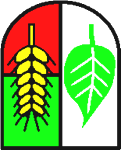 Urząd Gminy Lipinki Łużyckieul. Główna 968 – 213 Lipinki ŁużyckieTel: (68) 362 62 30FAX: (68) 362 62 41WNIOSEK O PRZYZNANIE DOTACJI CELOWEJ NA WYMIANĘ URZĄDZENIA GRZEWCZEGO OPALANEGO PALIWEM STAŁYMw …………………r.Urząd Gminy Lipinki Łużyckie68-213 Lipinki Łużyckie, ul. Główna 9WPŁYNĘŁOData:…..……         Godzina ……..L.dz…………….     ………………                                            Podpis pracownika urzęduProgram: „Eko Gmina – Dotacja na ograniczenie niskiej emisji” Nazwa zadania: Modernizacja źródła ciepła w domu jednorodzinnym / lokalu mieszkalnym1Program: „Eko Gmina – Dotacja na ograniczenie niskiej emisji” Nazwa zadania: Modernizacja źródła ciepła w domu jednorodzinnym / lokalu mieszkalnym1Program: „Eko Gmina – Dotacja na ograniczenie niskiej emisji” Nazwa zadania: Modernizacja źródła ciepła w domu jednorodzinnym / lokalu mieszkalnym1Program: „Eko Gmina – Dotacja na ograniczenie niskiej emisji” Nazwa zadania: Modernizacja źródła ciepła w domu jednorodzinnym / lokalu mieszkalnym1Miejscowość: Miejscowość: Miejscowość: Miejscowość: Miejscowość: Miejscowość: Miejscowość: Miejscowość: Miejscowość: Miejscowość: Miejscowość: Miejscowość: Miejscowość: Kod pocztowy, poczta: Kod pocztowy, poczta: Kod pocztowy, poczta: Kod pocztowy, poczta: Kod pocztowy, poczta: Kod pocztowy, poczta: Kod pocztowy, poczta: Kod pocztowy, poczta: Kod pocztowy, poczta: Kod pocztowy, poczta: Kod pocztowy, poczta: Kod pocztowy, poczta: Kod pocztowy, poczta: Kod pocztowy, poczta: Ulica: Ulica: Ulica: Ulica: Ulica: Ulica: Ulica: Ulica: Ulica: Ulica: Ulica: Ulica: Ulica: Numer domu/lokalu: Numer domu/lokalu: Numer domu/lokalu: Numer domu/lokalu: Numer domu/lokalu: Numer domu/lokalu: Numer domu/lokalu: Numer domu/lokalu: Numer domu/lokalu: Numer domu/lokalu: Numer domu/lokalu: Numer domu/lokalu: Numer domu/lokalu: Numer domu/lokalu: Gmina:Gmina:Gmina:Gmina:Gmina:Gmina:Gmina:Gmina:Gmina:Gmina:Gmina:Gmina:Gmina:Powiat:Powiat:Powiat:Powiat:Powiat:Powiat:Powiat:Powiat:Powiat:Powiat:Powiat:Powiat:Powiat:Powiat:Województwo:Województwo:Województwo:Województwo:Województwo:Województwo:Województwo:Województwo:Województwo:Województwo:Województwo:Województwo:Województwo:Numer telefonu:Numer telefonu:Numer telefonu:Numer telefonu:Numer telefonu:Numer telefonu:Numer telefonu:Numer telefonu:Numer telefonu:Numer telefonu:Numer telefonu:Numer telefonu:Numer telefonu:Numer telefonu:E-mail (jeśli Wnioskodawca posiada):E-mail (jeśli Wnioskodawca posiada):E-mail (jeśli Wnioskodawca posiada):E-mail (jeśli Wnioskodawca posiada):E-mail (jeśli Wnioskodawca posiada):E-mail (jeśli Wnioskodawca posiada):E-mail (jeśli Wnioskodawca posiada):E-mail (jeśli Wnioskodawca posiada):E-mail (jeśli Wnioskodawca posiada):E-mail (jeśli Wnioskodawca posiada):E-mail (jeśli Wnioskodawca posiada):E-mail (jeśli Wnioskodawca posiada):E-mail (jeśli Wnioskodawca posiada):E-mail (jeśli Wnioskodawca posiada):E-mail (jeśli Wnioskodawca posiada):E-mail (jeśli Wnioskodawca posiada):E-mail (jeśli Wnioskodawca posiada):E-mail (jeśli Wnioskodawca posiada):E-mail (jeśli Wnioskodawca posiada):E-mail (jeśli Wnioskodawca posiada):E-mail (jeśli Wnioskodawca posiada):E-mail (jeśli Wnioskodawca posiada):E-mail (jeśli Wnioskodawca posiada):E-mail (jeśli Wnioskodawca posiada):E-mail (jeśli Wnioskodawca posiada):E-mail (jeśli Wnioskodawca posiada):E-mail (jeśli Wnioskodawca posiada):PESELNIP NIP ---Seria i numer dowodu osobistego lub paszportu:         Seria i numer dowodu osobistego lub paszportu:         Seria i numer dowodu osobistego lub paszportu:         Seria i numer dowodu osobistego lub paszportu:         Seria i numer dowodu osobistego lub paszportu:         Seria i numer dowodu osobistego lub paszportu:         Seria i numer dowodu osobistego lub paszportu:         Seria i numer dowodu osobistego lub paszportu:         Seria i numer dowodu osobistego lub paszportu:         Seria i numer dowodu osobistego lub paszportu:         Seria i numer dowodu osobistego lub paszportu:         Seria i numer dowodu osobistego lub paszportu:         Seria i numer dowodu osobistego lub paszportu:         Seria i numer dowodu osobistego lub paszportu:         Seria i numer dowodu osobistego lub paszportu:         Seria i numer dowodu osobistego lub paszportu:         Seria i numer dowodu osobistego lub paszportu:         Seria i numer dowodu osobistego lub paszportu:         Seria i numer dowodu osobistego lub paszportu:         Seria i numer dowodu osobistego lub paszportu:         Seria i numer dowodu osobistego lub paszportu:         Seria i numer dowodu osobistego lub paszportu:         Seria i numer dowodu osobistego lub paszportu:         Seria i numer dowodu osobistego lub paszportu:         Seria i numer dowodu osobistego lub paszportu:         Seria i numer dowodu osobistego lub paszportu:         Seria i numer dowodu osobistego lub paszportu:         Organ wydający dokument:Organ wydający dokument:Organ wydający dokument:Organ wydający dokument:Organ wydający dokument:Organ wydający dokument:Organ wydający dokument:Organ wydający dokument:Organ wydający dokument:Organ wydający dokument:Organ wydający dokument:Organ wydający dokument:Organ wydający dokument:Organ wydający dokument:Organ wydający dokument:Organ wydający dokument:Organ wydający dokument:Organ wydający dokument:Organ wydający dokument:Organ wydający dokument:Organ wydający dokument:Organ wydający dokument:Organ wydający dokument:Organ wydający dokument:Organ wydający dokument:Organ wydający dokument:Organ wydający dokument:Miejscowość:Kod pocztowy, poczta:Ulica:Numer domu/lokalu:Planowany całkowity koszt realizacji zadania brutto: ……………………………. Wnioskowana kwota dotacji: …………………………..INSTRUKCJA: Poprzez naniesie parametrów określonych w poniższej tabeli należy scharakteryzować istniejące źródło ciepła oraz źródło ciepła po modernizacji. Na tej podstawie zostanie określony efekt ekologiczny realizowanego zadania. Pola wybierane     należy zaznaczyć poprzez wstawienie znaku X w miejscu właściwej odpowiedzi.Dane przedstawione poniżej, dotyczące planowanego zadania oraz wyliczenie efektu ekologicznego, zostaną przeniesione do umowy o dofinansowanie, jako zobowiązanie Wnioskodawcy.INSTRUKCJA: Poprzez naniesie parametrów określonych w poniższej tabeli należy scharakteryzować istniejące źródło ciepła oraz źródło ciepła po modernizacji. Na tej podstawie zostanie określony efekt ekologiczny realizowanego zadania. Pola wybierane     należy zaznaczyć poprzez wstawienie znaku X w miejscu właściwej odpowiedzi.Dane przedstawione poniżej, dotyczące planowanego zadania oraz wyliczenie efektu ekologicznego, zostaną przeniesione do umowy o dofinansowanie, jako zobowiązanie Wnioskodawcy.INSTRUKCJA: Poprzez naniesie parametrów określonych w poniższej tabeli należy scharakteryzować istniejące źródło ciepła oraz źródło ciepła po modernizacji. Na tej podstawie zostanie określony efekt ekologiczny realizowanego zadania. Pola wybierane     należy zaznaczyć poprzez wstawienie znaku X w miejscu właściwej odpowiedzi.Dane przedstawione poniżej, dotyczące planowanego zadania oraz wyliczenie efektu ekologicznego, zostaną przeniesione do umowy o dofinansowanie, jako zobowiązanie Wnioskodawcy.INSTRUKCJA: Poprzez naniesie parametrów określonych w poniższej tabeli należy scharakteryzować istniejące źródło ciepła oraz źródło ciepła po modernizacji. Na tej podstawie zostanie określony efekt ekologiczny realizowanego zadania. Pola wybierane     należy zaznaczyć poprzez wstawienie znaku X w miejscu właściwej odpowiedzi.Dane przedstawione poniżej, dotyczące planowanego zadania oraz wyliczenie efektu ekologicznego, zostaną przeniesione do umowy o dofinansowanie, jako zobowiązanie Wnioskodawcy.Dane systemu przed modernizacjąDane systemu przed modernizacjąDane systemu przed modernizacjąDane systemu przed modernizacjąL.p.ParametrJednostkaWartość1.Powierzchnia ogrzewanam22.Liczba likwidowanych źródeł (pieców)szt.3.Rok produkcji użytkowanego piecadata przed 1980 r. 1980-2000 r. po 2000 r.4.Rodzaj paliwa podstawowego obecnie używanegorodzaj drewno/pellet węgiel kamienny węgiel brunatny brykiety węgla kamiennego oraz 
      ekogroszek brykiety węgla brunatnego oraz 
      ekogroszek koks i półkoks (w tym gazowy) inne, jakie?..............................................5.Zużycie roczne paliwa podstawowego stan obecnytony [Mg] lub m3Dane systemu po modernizacjiDane systemu po modernizacjiDane systemu po modernizacjiDane systemu po modernizacjiL.p.ParametrJednostkaWartość7.Źródło ciepła po modernizacjirodzaj kocioł na paliwo stałe klasy 5 kocioł na biomasę klasy 5 kocioł na olej opałowy ogrzewanie elektryczne kocioł na paliwo gazowe energia geotermalna8.Moc źródła ciepła po modernizacji kWMiejscowość:Kod pocztowy, poczta:Ulica:Numer domu/lokalu:Gmina:Powiat:Województwo: LUBUSKIEMiejscowość, DataCzytelny Podpis WnioskodawcyLp.Rodzaj dokumentuTAK/ NIE DOTYCZY (wpisać właściwe)1231.Dokument potwierdzający prawo własności.2.Zgoda współwłaściciela (jeśli dotyczy).3.Dokumenty służące do oceny dopuszczalności pomocy de minimis:- formularz informacji przedstawianych przy ubieganiu się o pomoc  de minimis, zgodnie z Rozporządzeniem Rady Ministrów z dnia 24 października 2014r. zmieniające rozporządzenie w prawie zakresu informacji przedstawianych przez podmiot ubiegający się o pomoc de minimis (Dz.U. z 2014 r. poz. 1543) lub oświadczenie o nieotrzymaniu pomocy publicznej